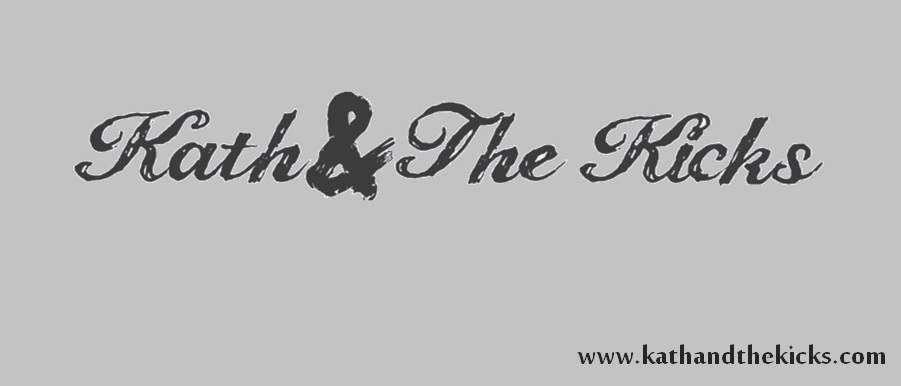 Catering Rider3 x meals and beer